Sample Voucher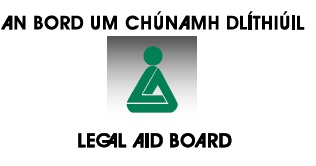 Scheme of Independent Advice on Home Mortgage ArrearsLegal Advice VoucherScheme of Independent Advice on Home Mortgage ArrearsLegal Advice VoucherScheme of Independent Advice on Home Mortgage ArrearsLegal Advice VoucherScheme of Independent Advice on Home Mortgage ArrearsLegal Advice VoucherScheme of Independent Advice on Home Mortgage ArrearsLegal Advice VoucherScheme of Independent Advice on Home Mortgage ArrearsLegal Advice VoucherName of Borrower(s):Address of Principal Private Residence: (PPR)Voucher ID:Scheme Reference NoReferring MABS office:Nominated Panel Solicitor:Date of Issue:Dear Legal Aid Board,I certify that the person meets the eligibility criteria for the Scheme  I have explained the Scheme to the person and have provided the person with a list of solicitors on the Legal Aid Home Mortgage Arrears Panel.  I attach the File Sharing Consent Form, duly signed by the borrower which has been explained to him/her prior to his/her signature, and undertake upon the borrower’s request to forward to the person’s solicitortheir Standard/Prescribed Financial Statement and standard file documents. Dear Legal Aid Board,I certify that the person meets the eligibility criteria for the Scheme  I have explained the Scheme to the person and have provided the person with a list of solicitors on the Legal Aid Home Mortgage Arrears Panel.  I attach the File Sharing Consent Form, duly signed by the borrower which has been explained to him/her prior to his/her signature, and undertake upon the borrower’s request to forward to the person’s solicitortheir Standard/Prescribed Financial Statement and standard file documents. Dear Legal Aid Board,I certify that the person meets the eligibility criteria for the Scheme  I have explained the Scheme to the person and have provided the person with a list of solicitors on the Legal Aid Home Mortgage Arrears Panel.  I attach the File Sharing Consent Form, duly signed by the borrower which has been explained to him/her prior to his/her signature, and undertake upon the borrower’s request to forward to the person’s solicitortheir Standard/Prescribed Financial Statement and standard file documents. Dear Legal Aid Board,I certify that the person meets the eligibility criteria for the Scheme  I have explained the Scheme to the person and have provided the person with a list of solicitors on the Legal Aid Home Mortgage Arrears Panel.  I attach the File Sharing Consent Form, duly signed by the borrower which has been explained to him/her prior to his/her signature, and undertake upon the borrower’s request to forward to the person’s solicitortheir Standard/Prescribed Financial Statement and standard file documents. Dear Legal Aid Board,I certify that the person meets the eligibility criteria for the Scheme  I have explained the Scheme to the person and have provided the person with a list of solicitors on the Legal Aid Home Mortgage Arrears Panel.  I attach the File Sharing Consent Form, duly signed by the borrower which has been explained to him/her prior to his/her signature, and undertake upon the borrower’s request to forward to the person’s solicitortheir Standard/Prescribed Financial Statement and standard file documents. Dear Legal Aid Board,I certify that the person meets the eligibility criteria for the Scheme  I have explained the Scheme to the person and have provided the person with a list of solicitors on the Legal Aid Home Mortgage Arrears Panel.  I attach the File Sharing Consent Form, duly signed by the borrower which has been explained to him/her prior to his/her signature, and undertake upon the borrower’s request to forward to the person’s solicitortheir Standard/Prescribed Financial Statement and standard file documents. Name and position of authorised signatory on behalf of MABS (print in capitals)    Name and position of authorised signatory on behalf of MABS (print in capitals)    on behalf of __________________________________ Limited (MABS Company)I accept legal advice on the terms offered and consent to the transmission of my personal details to the Legal Aid Board and the Nominated Solicitor. Signed _____________________________(Borrower) Date _______________on behalf of __________________________________ Limited (MABS Company)I accept legal advice on the terms offered and consent to the transmission of my personal details to the Legal Aid Board and the Nominated Solicitor. Signed _____________________________(Borrower) Date _______________on behalf of __________________________________ Limited (MABS Company)I accept legal advice on the terms offered and consent to the transmission of my personal details to the Legal Aid Board and the Nominated Solicitor. Signed _____________________________(Borrower) Date _______________on behalf of __________________________________ Limited (MABS Company)I accept legal advice on the terms offered and consent to the transmission of my personal details to the Legal Aid Board and the Nominated Solicitor. Signed _____________________________(Borrower) Date _______________on behalf of __________________________________ Limited (MABS Company)I accept legal advice on the terms offered and consent to the transmission of my personal details to the Legal Aid Board and the Nominated Solicitor. Signed _____________________________(Borrower) Date _______________on behalf of __________________________________ Limited (MABS Company)I accept legal advice on the terms offered and consent to the transmission of my personal details to the Legal Aid Board and the Nominated Solicitor. Signed _____________________________(Borrower) Date _______________TO THE NOMINATED SOLICITOR:
Check the date of issue of this voucher. If more than three months have elapsed since issue, advise the person to return to MABS. Please retain a copy of this voucher and return a copy to the Legal Aid Board when claiming paymentTO THE NOMINATED SOLICITOR:
Check the date of issue of this voucher. If more than three months have elapsed since issue, advise the person to return to MABS. Please retain a copy of this voucher and return a copy to the Legal Aid Board when claiming paymentTO THE NOMINATED SOLICITOR:
Check the date of issue of this voucher. If more than three months have elapsed since issue, advise the person to return to MABS. Please retain a copy of this voucher and return a copy to the Legal Aid Board when claiming paymentTO THE NOMINATED SOLICITOR:
Check the date of issue of this voucher. If more than three months have elapsed since issue, advise the person to return to MABS. Please retain a copy of this voucher and return a copy to the Legal Aid Board when claiming paymentTO THE NOMINATED SOLICITOR:
Check the date of issue of this voucher. If more than three months have elapsed since issue, advise the person to return to MABS. Please retain a copy of this voucher and return a copy to the Legal Aid Board when claiming paymentTO THE NOMINATED SOLICITOR:
Check the date of issue of this voucher. If more than three months have elapsed since issue, advise the person to return to MABS. Please retain a copy of this voucher and return a copy to the Legal Aid Board when claiming payment